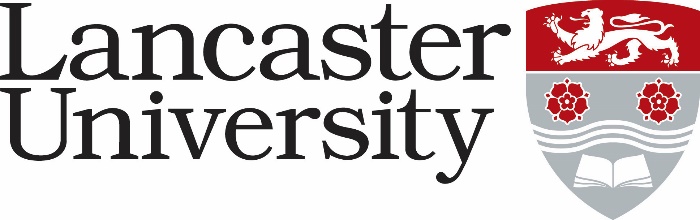 RESEARCH ASSOCIATE/SENIOR RESEARCH ASSOCIATE *Application Form – assessed against the application form, curriculum vitae and letter of support. Applicants will not be asked to make a specific supporting statement. Normally used to evaluate factual evidence eg award of a PhD. Will be “scored” as part of the shortlisting process.  Supporting Statements - applicant are asked to provide a statement to demonstrate how they meet the criteria. The response will be “scored” as part of the shortlisting process. Interview – assessed during the interview process by either competency based interview questions, tests, presentation etc.CriteriaEssential/ DesirableApplication Form/ Supporting Statements/ Interview*Hold or be about to receive a PhD in Particle Physics or a closely related disciplineEssentialApplication FormHold a publication record appropriate to stage of career including leading contributions to publications in peer-reviewed journalsEssential G7/Desirable G6Application Form/Supporting StatementsExperience in analysis and interpretation of experimental particle physics dataEssentialSupporting Statements/InterviewEffective computer programming skills and experience using a Linux environmentEssentialSupporting Statements/InterviewThe ability to present information in an accurate and appropriate format.EssentialApplication FormTo convey an appropriate rationale and interest in applying for this particular post EssentialApplication Form/InterviewEffective interpersonal skills including evidence of working collaboratively within a team and providing appropriate guidance for colleaguesDesirableInterview/Supporting Statements